Техническое заданиеТрибуна 1. тип исполнения – напольная2. каркас - профилированная труба3. отделка – лдсп или мдф, цвет бук4.страна производства Россия5. размер мм – 550*550*12006. примерный внешний вид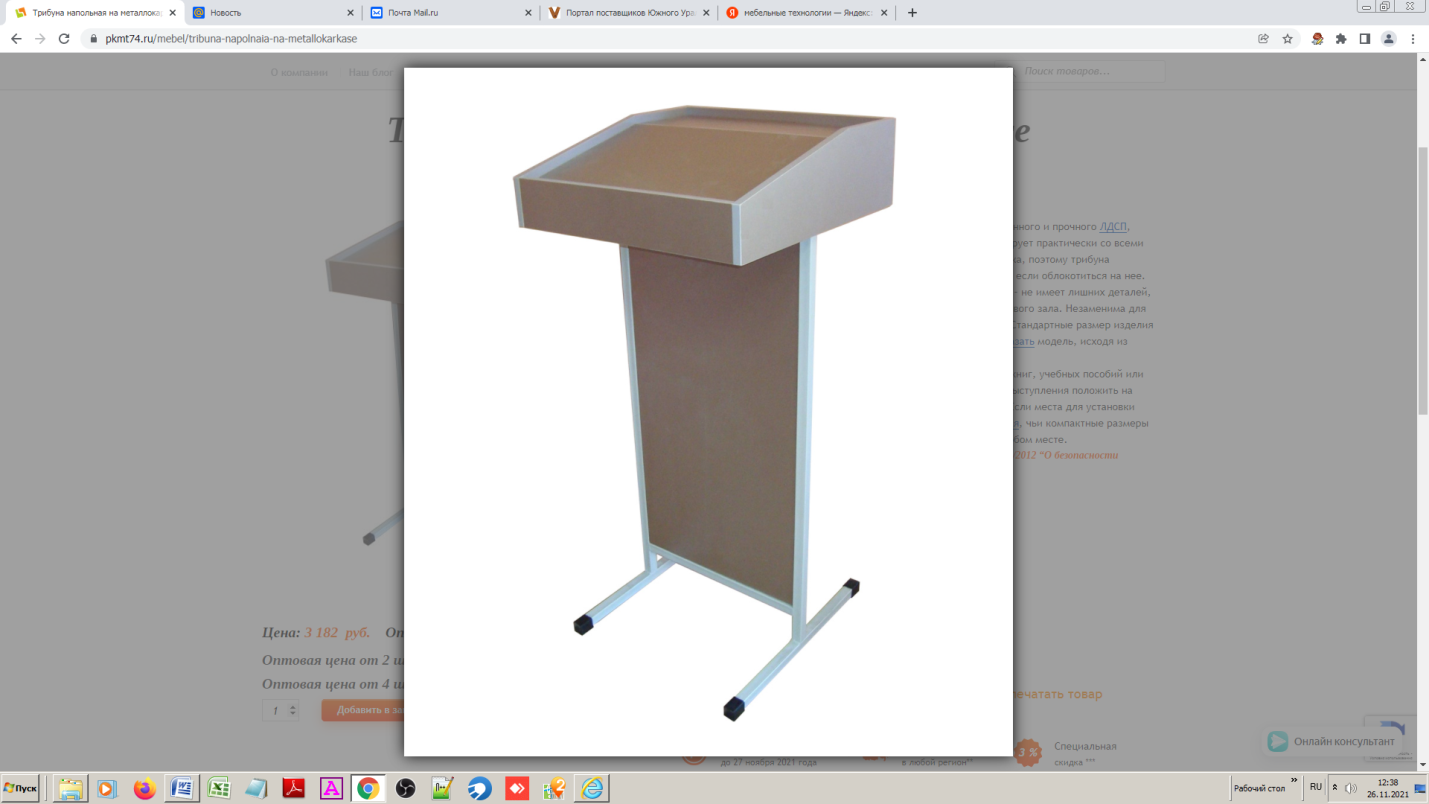 Количество 2 шт